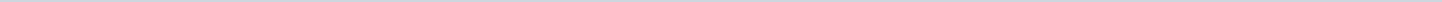 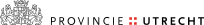 Stateninformatie Provincie UtrechtAangemaakt op:Stateninformatie Provincie Utrecht28-03-2024 21:35Artikel 47 Schriftelijke vragen (t/m 25-11-2022)77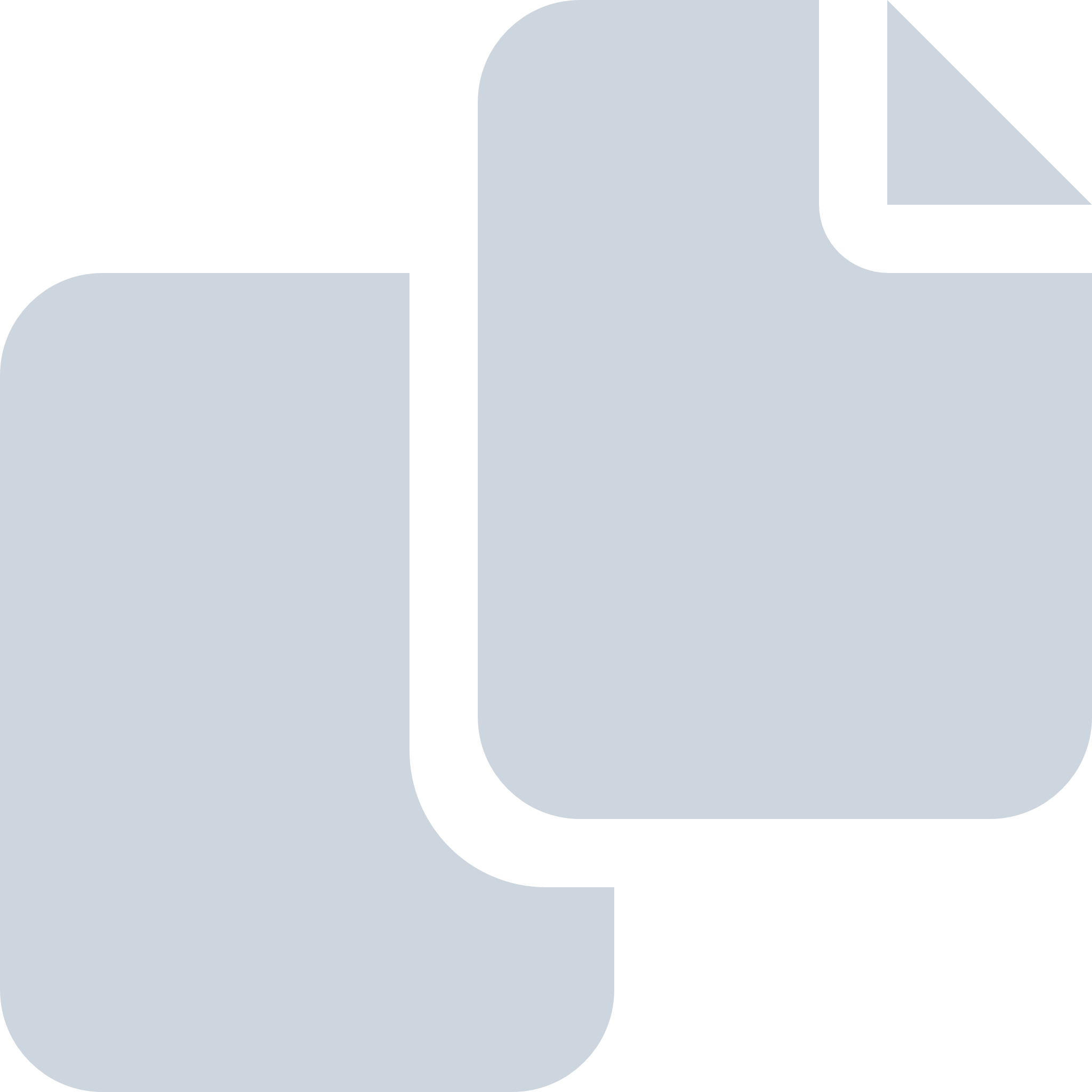 Periode: 2015#Naam van documentPub. datumInfo1.068-20151215 Schriftelijke vragen ex.artikel 47 betreffende Mer-procedure Bosscherwaard, ingediend door de SP.pdf15-12-2015PDF,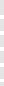 125,22 KB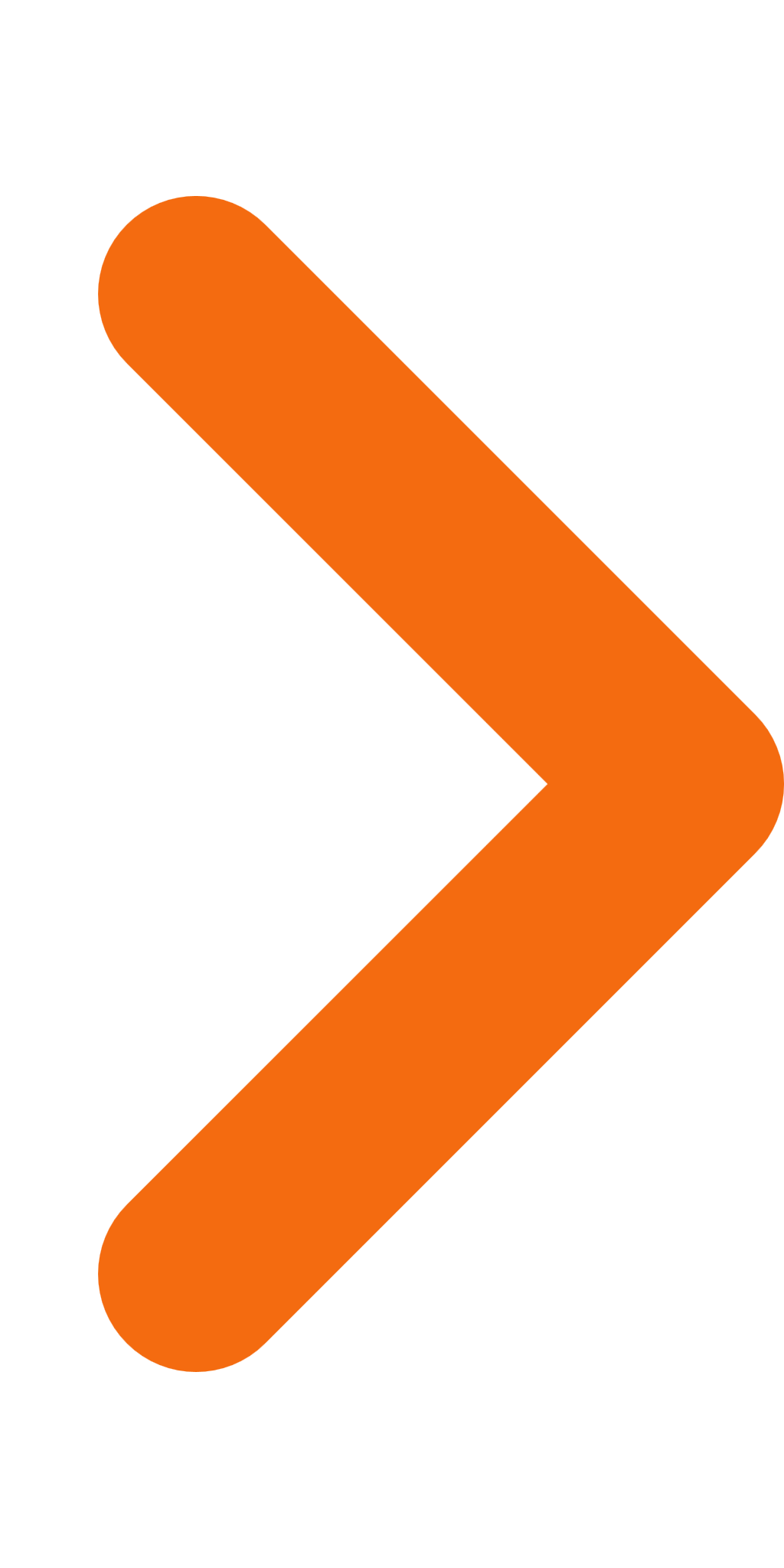 2.064-20151202 Schriftelijke vragen ex.artikel 47 ingediend door de SP over opknapbeurt bos Nimmer Dor in Amersfoort.pdf15-12-2015PDF,124,09 KB3.065-20151215 Beantwoording schriftelijke vragen betreffende uitbreidingsplannen van Golfclub De Haar, ingediend door de PvdD.pdf15-12-2015PDF,109,53 KB4.063-20151208 Beantwoording schriftelijke vragen betreffende veiligheid van tramovergangen, ingediend door de VVD.pdf09-12-2015PDF,134,62 KB5.061-20151208 Beantwoording schriftelijke vragen betreffende het gebruik van observatiecameras op de A27 voor het volgen van criminelen, ingediend door de VVD.pdf09-12-2015PDF,80,76 KB6.062-20151201 Beantwoording schriftelijke vragen SP betreffende OV vervoersplan 2016.pdf02-12-2015PDF,51,30 KB7.059-20151201 Beantwoording schriftelijke vragen CDA betreffende fietsverkeer Baarn Bunschoten.pdf02-12-2015PDF,164,12 KB8.062-20151126 Schriftelijke vragen ex.artikel 47, ingediend door de SP over OV vervoersplan 2016.pdf26-11-2015PDF,125,54 KB9.060-20151124 Beantwoording schriftelijke vragen,ingediend door de SP  betreffende budget jeugdzorg.pdf25-11-2015PDF,86,00 KB10.056-20151110 Beantwoording schriftelijke vragen PvdD betreffende verplaatsing museum De Ronde Venen vervolg.pdf12-11-2015PDF,103,40 KB11.058-20151103 Beantwoording schriftelijke vragen betreffende bekogeling bussen Amersfoort gesteld door de PVV.pdf03-11-2015PDF,132,36 KB12.057-20151103 Beantwoording schriftelijke vragen betreffende bekogeling bussen Amersfoort gesteld door de VVD.pdf03-11-2015PDF,132,49 KB13.054-20151103Beantwoording schriftelijke vragen betreffende huurverhogingFranciscaans Milieuproject Landgoed Stoutenburg door het Utrechts Landschap gesteld door het CDA.pdf03-11-2015PDF,158,03 KB14.059-20151102 Schriftelijke vragen ex.artikel 47, ingediend door CDA  betreffende fiestverkeer Baarn Bunschoten.pdf03-11-2015PDF,129,56 KB15.055-20151027 Beantwoording schriftelijke vragen, ingediend door de PVV betreffende IPO Opnieuw Thuis.pdf28-10-2015PDF,178,92 KB16.053-20151027 Beantwoording schriftelijke vragen, ingediend door de PVV betreffende Rotonde Van de Valk Boumanstraat Linschoten (1).pdf28-10-2015PDF,74,56 KB17.052-20151013 Beantwoording schriftelijke vragen, ingediend door het CDA betreffende Prorail september 2015.pdf14-10-2015PDF,87,24 KB18.051-20151013 Beantwoording schriftelijke vragen, ingediend door de ChristenUnie betreffende Spoorambities.pdf14-10-2015PDF,94,37 KB19.050-20151013 Beantwoording schriftelijke vragen, ingediend door de PvdA betreffende minimum Jeugdloon.pdf14-10-2015PDF,121,22 KB20.046-20151006 Beantwoording schriftelijke vragen, ingediend door de VVD over boot gemeente IJsselstein.pdf09-10-2015PDF,83,39 KB21.056-20151006 Verdagingsbesluit vragen ingediend door de PvdD verplaatsing museum De Ronde Venen.pdf07-10-2015PDF,43,61 KB22.049-20151006 Beantwoording schriftelijke vragen art 47 ingediend door de SGP betreffende ganzenvergoeding.pdf07-10-2015PDF,116,36 KB23.044-20150922 Beantwoordingsbrief art. 47 ingediend door de PPV over aanvraag omgevingsvergunning BioWarmte Installatie Atoomweg Utrecht.pdf22-09-2015PDF,396,09 KB24.045-20150922 Beantwoordingsbriefart. 47 PVV de heer Dercksen betreffende bekogeling bussen Amersfoort.pdf21-09-2015PDF,119,04 KB25.050-20150917 Schriftelijke vragen ex. artikel 47 CDA de heer Buiting betreffende huurverhoging Franciscaans milieuproject Landgoed Stoutenbrug door HUL.pdf18-09-2015PDF,127,66 KB26.047-20150915 Beantwoording schriftelijke, GroenLinks mw. Kotkamp vragen betreffende Bloemrijke akkerranden.pdf16-09-2015PDF,77,99 KB27.042-20150908 Beantwoording schriftelijke vragen PvdD Verplaatsing Museum De Ronde Venen.pdf14-09-2015PDF,190,75 KB28.046-20150904 Verdagingsbesluit betreffende vragen VVD de heer Germs boot gemeente IJsselstein.pdf03-09-2015PDF,50,83 KB29.048-20150901 Beantwoording schriftelijke vragen PVV dhr. Dercksen betreffende bodemverontreiniging Doorn.pdf01-09-2015PDF,51,81 KB30.037-20150901 Beantwoording schriftelijke vragen SP mw. Noordenbos betreffende Museum Oud Amelisweerd.pdf01-09-2015PDF,64,20 KB31.043-20150825 Beantwoording schriftelijke vragen PvdD Arissen en Keller betreffende vertrapte ganzen tijdens vergassingsacties.pdf25-08-2015PDF,164,30 KB32.041-20150825 Beantwoording schriftelijke vragen PvdD betreffende onthoofden van ganzen in Bunschoten  vervolg.pdf25-08-2015PDF,116,29 KB33.040-20150825 Beantwoording schriftelijke vragen PvdD betreffende open wegbermen ter voorkoming van aanrijdingen met reeën.pdf25-08-2015PDF,180,28 KB34.039-20150825 Beantwoording schriftelijke vragen CDA Dorrestijn betreffende stikstofrechten.pdf25-08-2015PDF,178,40 KB35.034-20150825 Beantwoording schriftelijke vragen D66, PvdA, CDA, GroenLinks en CU betreffende de N233.pdf25-08-2015PDF,235,32 KB36.044-20150825 Verdagingbesluit art. 47 PVV de heer Ubaghs betreffende biowarmte installatie Lage Weide.pdf25-08-2015PDF,44,45 KB37.038-20150818 beantwoording schriftelijke vragen VVD de heer Germs betreffende eikenprocessierups.pdf18-08-2015PDF,55,96 KB38.036-20150818Beantwoording schriftelijke vragen PVV de heer Dercksen betreffende bekogeling van bussen Amersfoort.pdf18-08-2015PDF,88,80 KB39.036-20150721 Verdagingsbesluit inzake bekogeling bussen Amersfoort.pdf23-07-2015PDF,36,28 KB40.037-20150716 Verdagingsbesluit  Statenvragen SP Museum Oud Amelisweerd.pdf16-07-2015PDF,46,33 KB41.035-20150715 Beantwoording art 47 vragen betreffenede Haatimams gesteld door PVV.pdf15-07-2015PDF,52,41 KB42.033-20150714 Beantwoording schriftelijke vragen betreffende Botterwerf Bunschoten.pdf14-07-2015PDF,96,79 KB43.031-20150714 Beantwoording schriftelijke vragen betreffende het afschieten van katten.pdf14-07-2015PDF,196,59 KB44.032-20150707 Beantwoording schriftelijke vragen  SP betreffende Jeugdzorg.pdf08-07-2015PDF,107,38 KB45.030-20150623 Beantwoording art. 47 vragen Helikoptervluchten ingediend door GroenLinks.pdf25-06-2015PDF,157,40 KB46.027-20150616 Beantwoording schriftelijke vragen PVV betreffende bodemverontreiniging in Doorn.pdf16-06-2015PDF,224,95 KB47.025-20150616 Beantwoording schriftelijke vragen PvdD betreffende het doden van ganzen in Bunschoten.pdf16-06-2015PDF,110,25 KB48.029-20150609 Beantwoording schriftelijke vragen PVV over windmolens te Woerden.pdf09-06-2015PDF,77,36 KB49.028-20150609 Beantwoording schriftelijke vragen PVV  betreffende elektrische laadpalen.pdf09-06-2015PDF,67,81 KB50.026-20150526 Beantwoording schriftelijke vragen SP over een mogelijke financiële bijdrage aan de Europese Spelen 2019.pdf09-06-2015PDF,164,30 KB51.024-20150512 Beantwoording schriftelijke vragen CDA  betreffende bodemverontreiniging Den Oudstenterrein in Woerden.pdf15-05-2015PDF,113,23 KB52.025-20150428 vragen art. 47 PvdD Onthoofden van ganzen in Bunschoten.pdf28-04-2015PDF,333,20 KB53.023-20150421 Beantwoording schriftelijke vragen betreffende OV-geweld.pdf21-04-2015PDF,69,73 KB54.018-20150421 Beantwoording schriftelijke vragen betreffende graslandherstellende maatregelen in weidevogelgebieden.pdf21-04-2015PDF,84,57 KB55.015-20150421 Beantwoording schriftelijke vragen betreffende borden eierautomaten Soest.pdf21-04-2015PDF,116,62 KB56.021-20150414 Beantwoordingsbrief betreffende FINC.pdf16-04-2015PDF,110,59 KB57.017-20150414 Beantwoordingvragen art 47 Weidegang in weidevogelgebieden PvdD-2.pdf14-04-2015PDF,60,79 KB58.022-20150414 Beantwoording vragen art 47 Huisvesting statushouders CU.pdf14-04-2015PDF,126,70 KB59.019-20150414 Beantwoording vragen art 47 Het stimuleren van biologische pluimveebedrijven ter voorkoming van vogelgriep vervolg PvdD.pdf14-04-2015PDF,133,63 KB60.013-20150407 Beantwoording vragen art 47 Handhaving nulhinder slagschaduw RUD Utrecht VVD.pdf08-04-2015PDF,132,35 KB61.011-20150407 Beantwoording vragen art 47 over bodemverontreiniging Acacialaan in Doorn PVV.pdf07-04-2015PDF,95,01 KB62.024-20150402 Vragen art 47 Bodemverontreiniging Den Oudstenterrein Woerden CDA.pdf02-04-2015PDF,127,60 KB63.016-20150331 Beantwoording vragen gemeente Amersfoort PVV.pdf31-03-2015PDF,65,60 KB64.020-20150331 Beantwoording vragen art 47 Bereikaarheid Uithof i.v.m. aanleg tramlijn D66.pdf31-03-2015PDF,128,91 KB65.009-20150331 Beantwoording vragen art 47 duurzaam inkopen PvdD.pdf31-03-2015PDF,112,81 KB66.012-20150324 Beantwoording vragen art 47 Hoogheemraadschap Stichtse Rijnlanden PVV.pdf25-03-2015PDF,73,23 KB67.008-20150324 Beantwoording vragen art 47 Het massaal verdrinken van veldmuizen PvdD.pdf24-03-2015PDF,153,51 KB68.010-20150317 Beantwoording vragen art 47 Veiligheid kruising N229 bij Werkhoven CDA.pdf17-03-2015PDF,77,33 KB69.015-20150312 Vragen art  47 Borden eierautomaten Soest VVD.pdf17-03-2015PDF,14,92 KB70.007-20150310 Beantwoording vragen art 47 Stimuleren van biologische pluimveebedrijven ter voorkoming van vogelgriep PvdD.pdf10-03-2015PDF,148,61 KB71.006-20150310 Beantwoording vragen art 47 Onderzoek naar alternatieven voor strooizout PvdD.pdf10-03-2015PDF,201,42 KB72.004-20150303 Beantwoording vragen art 47 Ontheffingen van doden smienten PvdD.pdf03-03-2015PDF,148,78 KB73.003-20150303 Beantwoording vragen art 47 Afschot bij schadebestrijding meerkoeten PvdD.pdf03-03-2015PDF,166,96 KB74.005-20150217 Beantwoording vragen art 47 Arbeidsvoorwaarden.pdf19-02-2015PDF,156,08 KB75.001-20150203 Beantwoording vragen art 47 Terugdringen vuurwerkoverlast GL.pdf04-02-2015PDF,108,75 KB76.002-20150203 Beantwoording vragen art 47 Buitenlandse dienstreizen (vervolg) PVV.pdf03-02-2015PDF,289,05 KB77.042-20150120 Beantwoording vragen art 47 Buitenlandse dienstreizen PVV.pdf20-01-2015PDF,41,04 KB